АДМИНИСТРАЦИЯ МУНИЦИПАЛЬНОГО  ОБРАЗОВАНИЯ«МОНАСТЫРЩИНСКИЙ РАЙОН» СМОЛЕНСКОЙ ОБЛАСТИР А С П О Р Я Ж Е Н И Е __________________________________________________________________от 11.08.2020 № 0195-рО выделении специальных мест для размещения печатных агитационных материалов на территории избирательных участков Монастырщинского района Смоленской области в период подготовки и проведения выборов Губернатора Смоленской области и представительных органов местного самоуправления  городского и сельских поселений Монастырщинского района Смоленской области в единый день голосования 13 сентября 2020 годаВ соответствии с  пунктом 7 статьи 54 Федерального закона от 12.06.2002 № 67-ФЗ «Об основных гарантиях избирательных прав и права на участие в референдуме граждан Российской Федерации», частью 6 статьи 33 областного закона от  28.06.2012 № 33-з «О выборах Губернатора Смоленской области», пунктом 6 статьи 32 областного закона от 03.07.2003 № 41-з «О выборах органов местного самоуправления в Смоленской области», на основании предложений исполнительно-распорядительных органов местного самоуправления сельских поселений,Выделить согласно приложению специальные места для размещения печатных агитационных материалов на территории избирательных участков Монастырщинского района Смоленской области в период подготовки и проведения выборов Губернатора Смоленской области и представительных органов местного самоуправления  городского и сельских поселений Монастырщинского района Смоленской области в единый день голосования 13 сентября 2020 года.Настоящее распоряжение подлежит размещению на официальном сайте Администрации муниципального образования «Монастырщинский район» Смоленской области (Е.М. Тищенкова) и опубликованию в районной газете «Наша жизнь» (В.Н. Шупилкин).       Глава муниципального образования«Монастырщинский район»Смоленской области                                                                                В.Б. ТитовПриложение                                                                 к распоряжению Администрации                                                                 муниципального образования                                                                 «Монастырщинский район»                                                                 Смоленской области                                                                      от 11.08.2020 № 0195-рПЕРЕЧЕНЬспециальных мест для размещения печатных агитационных материалов на территории избирательных участков Монастырщинского района Смоленской области в период подготовки и проведения выборов Губернатора Смоленской области и представительных органов местного самоуправления  городского и сельских поселений Монастырщинского района Смоленской области в единый день голосования 13 сентября 2020 года № избирательного участкаАдрес избирательного участкаМеста для размещения агитационных материалов263Центр д. Носково-2, помещение Администрации Александровского сельского поселенияИнформационные стенды в д. Носково-2 
(здание конторы СПК «Носково-2», магазин РАЙПО)264Центр д. Досугово, помещение Администрации Александровского сельского поселения(на магазине РАЙПО, на частном магазине ИП Жариковой Н.В.)265Центр с. Октябрьское, помещение Администрации Соболевского сельского поселенияРекламный щит в с. Октябрьское (возле магазина РАЙПО);Рекламный щит в д. Крапивна (возле магазина РАЙПО);Рекламный щит в д. Слобода (возле отделения связи) 266Центр д. Соболево, помещение Администрации Соболевского сельского поселенияРекламный щит в д. Соболево (между зданием Администрации Соболевского с/п и сельским Домом культуры).Рекламный щит в д. Дмыничи (возле магазина РАЙПО)267Центр д. Стегримово, помещение Администрации Соболевского сельского поселенияРекламный щит в д. Стегримово (возле магазина РАЙПО) 268Центр д. Долгие Нивы, помещение Администрации Барсуковского сельского поселения Информационные стенды д. Долгие Нивы (около здания библиотеки, на площади около магазина РАЙПО.)269Центр д. Сычевка, помещение Администрации Барсуковского сельского поселенияИнформационные стенды:  д. Сычевка (около здания Сычевского СДК); д. Родьковка (около здания Родьковского медпункта)270Центр д. Барсуки, помещение Администрации Барсуковского сельского поселенияИнформационный стенд п. Турковского торфопредприятия (около здания Турковского СДК, около магазина РАЙПО); информационный стенд д. Барсуки (около здания Барсуковского сельского клуба)271Центр д. Слобода, помещение Администрации  Александровского сельского поселения (здание конторы СПК «Вихра», здание бывшего сельского клуба), информационный стенд д. Скреплево (на здании магазина РАЙПО), рекламный щит в д. Котово (около здания бывшей конторы)272Центр д. Новомихайловское, помещение  Новомихайловского СДК.Информационные стенды в д. Новомихайловское (возле магазина РАЙПО);д. Вачково, д. Доманово, д. Кислое, д. Перепечино, д. Новомихайловское, д. Колодино (информационные стенды ферм ПСК «Новомихайловский»);д. Михайловка (у входа в здание и в здании Администрации с/п)273Центр д. Лыза, помещение Лызянского сельского клубаИнформационный стенд д. Лыза (возле магазина РАЙПО, Информационный стенд д. Жуково (напротив дома № 35)274Центр д. Железняк-1, помещение Администрации Гоголевского сельского поселения Информационный стенд д. Железняк (возле магазина РАЙПО, в здании Железняковского СДК)275Центр д. Гоголевка, помещение Администрации Гоголевского сельского поселенияИнформационные стенды в д. Гоголевка (возле магазина РАЙПО, возле магазина ЧП «Чертков»);Информационный стенд в д. Сливино (возле места торговли автолавки); Информационный стенд в д. Вепри (возле места торговли автолавки)276Центр д. Багрецы, помещение Администрации Гоголевского сельского поселенияИнформационный стенд в д. Багрецы (на здании ПСК «Заря»), информационный стенд в д. Дудино у дома № 10277Центр д. Татарск, помещение Администрации Татарского сельского поселения Доска объявлений д. Татарск (возле магазина «Успех») 278Центр д. Доброселье, помещение Администрации  Татарского сельского поселенияДоска объявлений в д. Доброселье(возле здания магазина ИП Мартыновская С.В.)279Центр д. Раевка, помещение Администрации Татарского сельского поселенияДоска объявлений в д. Раевка (возле здания столовой СПК «Раевка-АГРО»). 280Центр д. Любавичи, помещение Администрации Гоголевского сельского поселенияИнформационный стенд в д. Любавичи (возле частного магазина)281Центр д. Кадино, помещение Кадинского СДКДоска объявлений в д. Кадино (возле магазина РАЙПО).282Центр п. Монастырщина, помещение районного Дома культурыРекламные щиты п. Монастырщина (возле автобусной станции, закусочной «Зодиак», ул. Советская напротив ресторана «Вихра»)283Центр п. Монастырщина, помещение Администрации муниципального образования «Монастырщинский район» Смоленской области (отдел по городскому хозяйству)Рекламные щиты п. Монастырщина (возле автобусной станции, закусочной «Зодиак», ул. Советская напротив ресторана «Вихра»)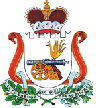 